                      District Governor’s 15/16 Challenge          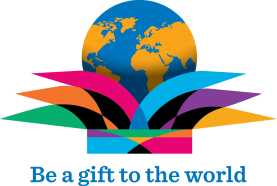 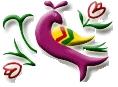 PART I…       Complete all 6 sections    taken from 15-16 RI  PRESIDENTIAL CITATION (Must be submitted by May 30th)Membership Development and Retention– complete one of the four  goals.(Give Details):Foundation Giving – complete one and hold a club program on the Million Dollar Journey.(Give Details):Online Tool Adoption – Record a minimum of 15 Goals and Track the clubs results in Club Central.Yes/NoHumanitarian  Service – complete one of seven goals.(Give Details):New Generations – complete one of four goals.(Give Details):Public Image – complete one of two goals.(Give Details):   GOVERNOR’S CHALLENGE – PART II … Complete ANY TWO from the list belowBegin a Satellite Club or Sponsor a Provisional Club.Complete a Club or Joint Hunger Project.Form a new Interact (High School or Middle School) or Rotaract Club.Net membership growth of 5%.Create a 3 to 5 year club strategic plan.(Give Details of what you achieved):Club Name:                                                           Contact person: